“Empowerment degli operatori di protezione civile e delle persone da soccorrere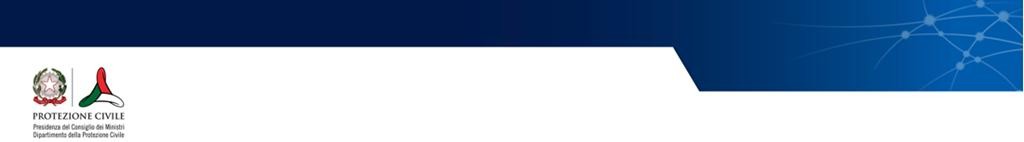 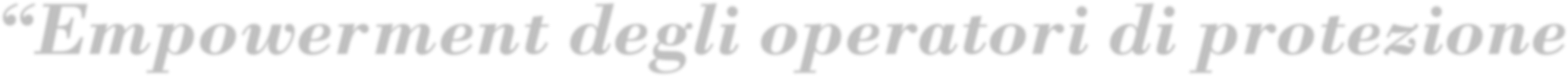 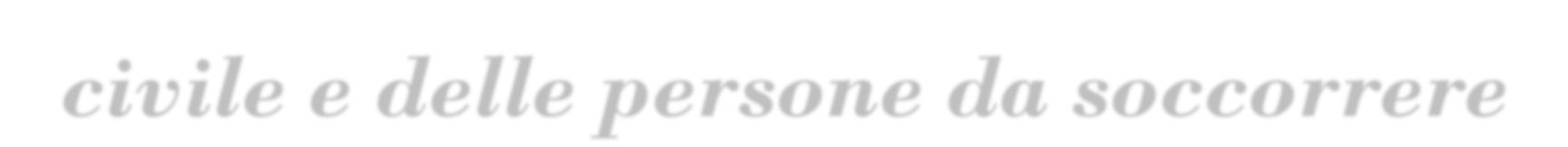 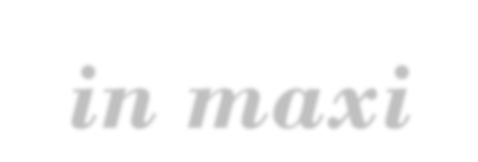 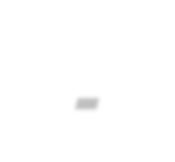 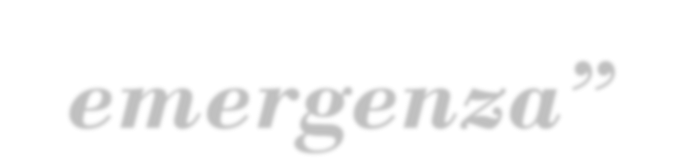 in maxi-emergenza”Volontari:	Catalano Valeria,	Lo Grasso Elisa,	Memeo Martina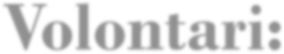 Casagrande Maria Rosa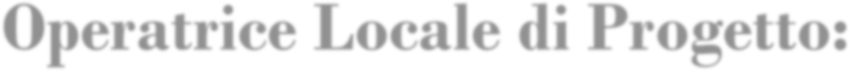 Ufficio IV -	Gestione delle Emergenze – Servizio emergenza sanitaria e assistenza alla popolazione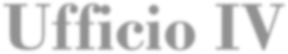 Origini del Progetto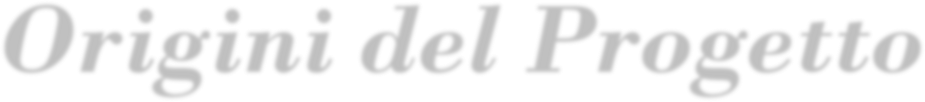 Analisi dell’esperienza terremoto 2009 in AbruzzoRaccolta delle proposte di Associazioni Volontariato e di Associazioni di categoria emerse al Seminario realizzato a L’Aquila il 26 ottobre 2009 “Disabilità e terremoto: contributi e testimonianze per un modellod’intervento”Costituzione del Gruppo di Lavoro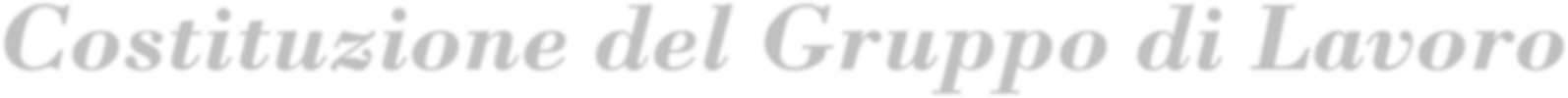 Tre volontari servizio civileSoci della cooperativa “Europe Consulting”Operatrice Locale di Progetto per il servizio civileTempi di Realizzazione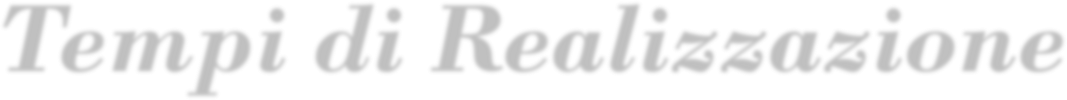 Febbraio 2011 - Gennaio 2012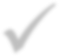 Collaborazione con la Cooperativa “Europe Consulting”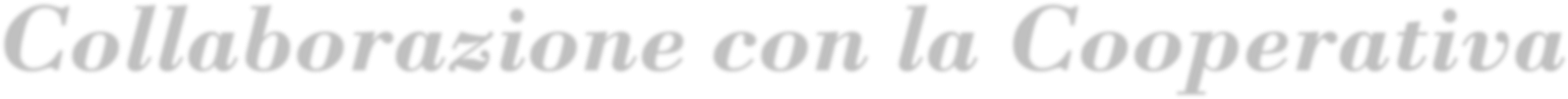 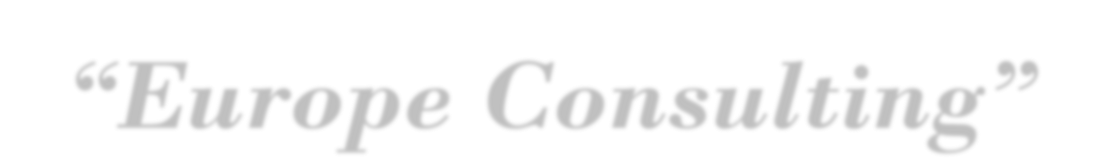 Tutte	le proposte sono state programmate e testate con la partecipazione attiva delle persone con disabilità della cooperativa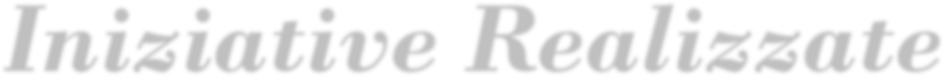 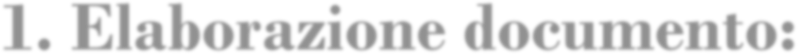 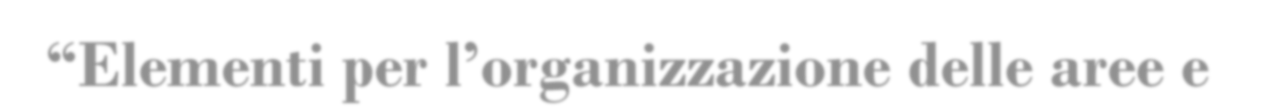 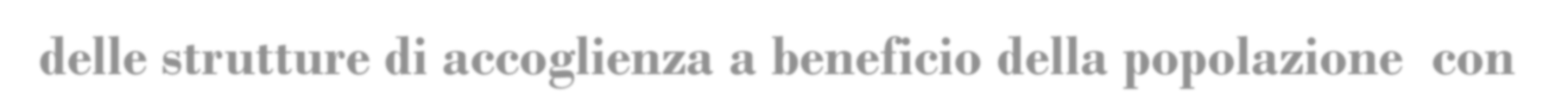 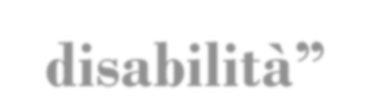 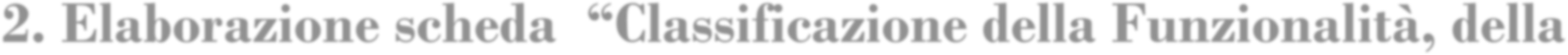 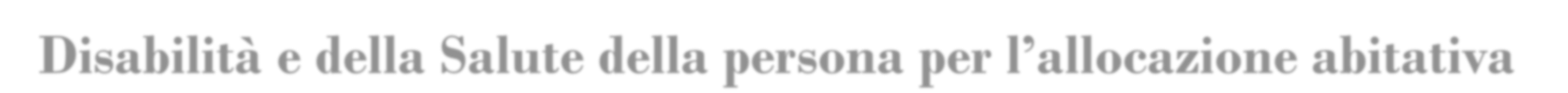 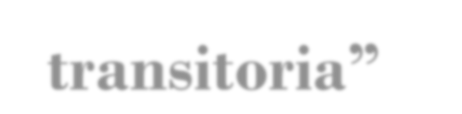 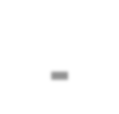 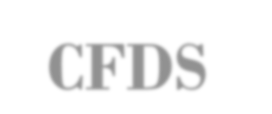 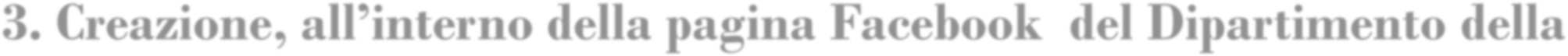 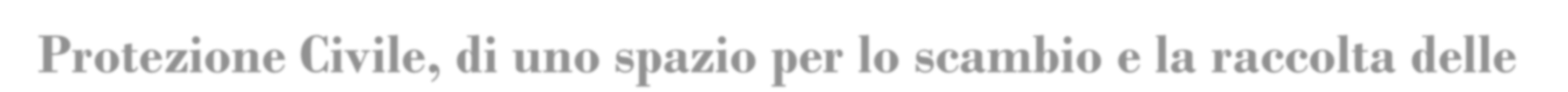 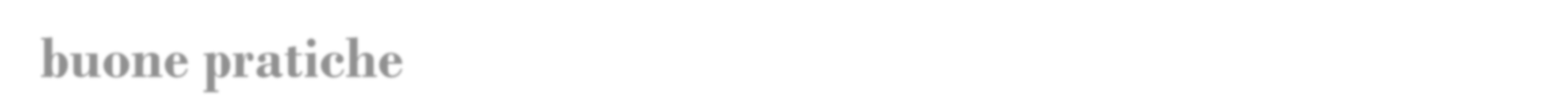 Elaborazione documento: “Elementi per l’organizzazione delle aree e delle strutture di accoglienza a beneficio della popolazione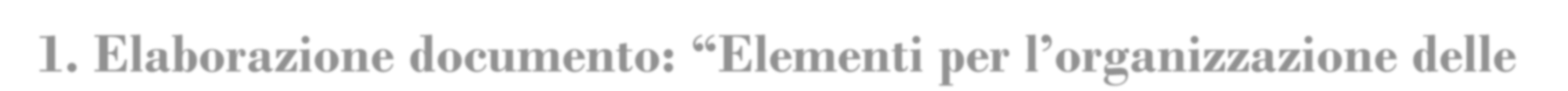 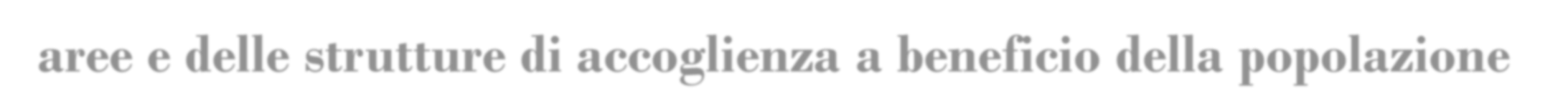 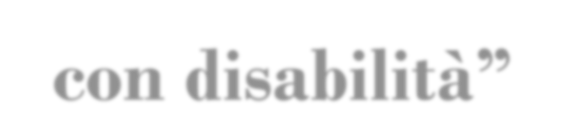 con disabilità”Obiettivi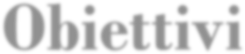 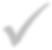 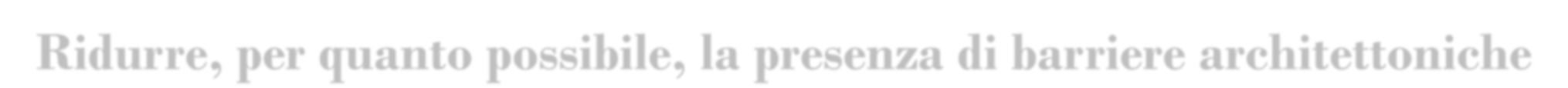 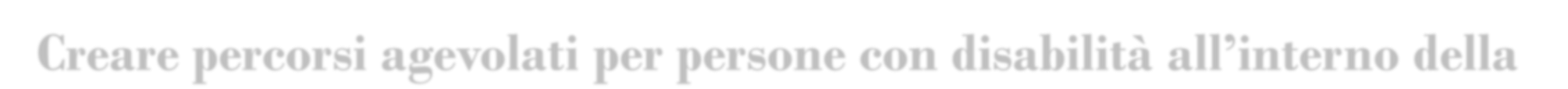 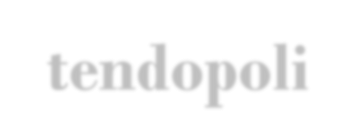 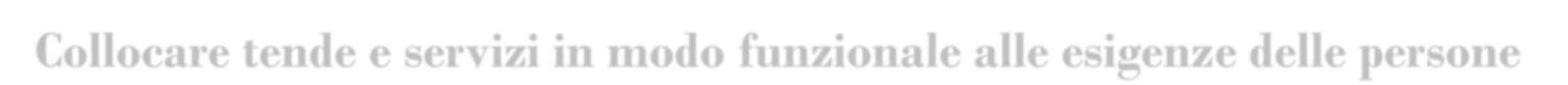 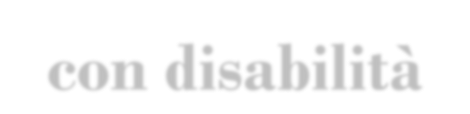 Terreno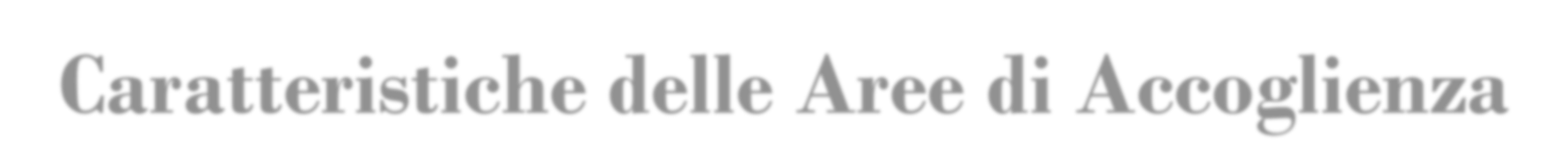 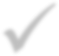 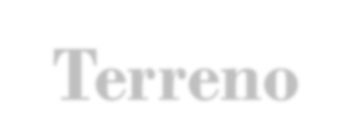 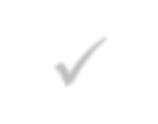 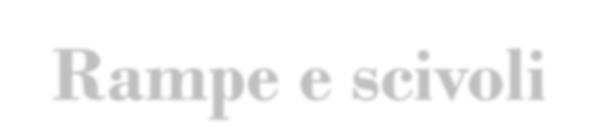 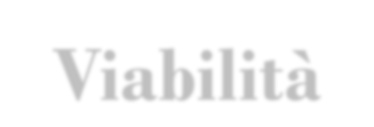 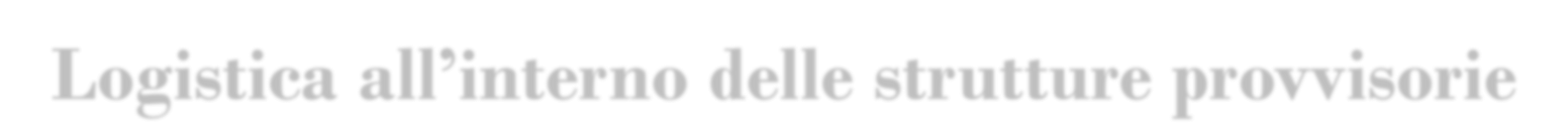 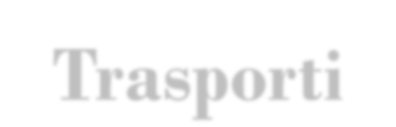 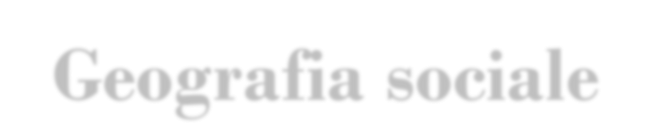 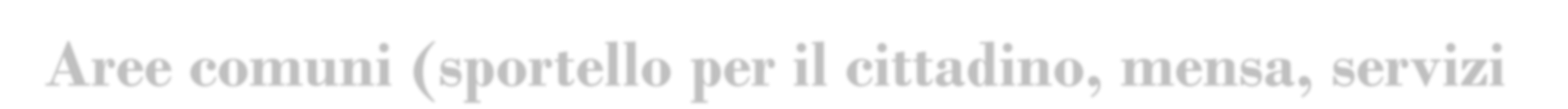 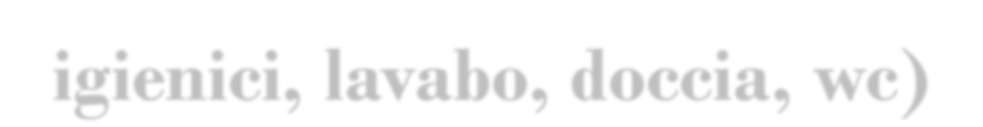 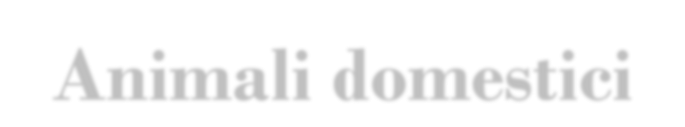 Rampe e scivoliViabilitàLogistica all’interno delle strutture provvisorieTrasportiGeografia socialeAree comuni (sportello per il cittadino, mensa, servizi igienici, lavabo, doccia, wc)Animali domesticiElaborazione CFDS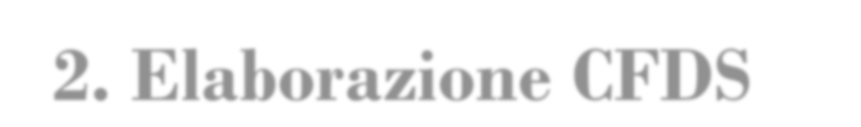 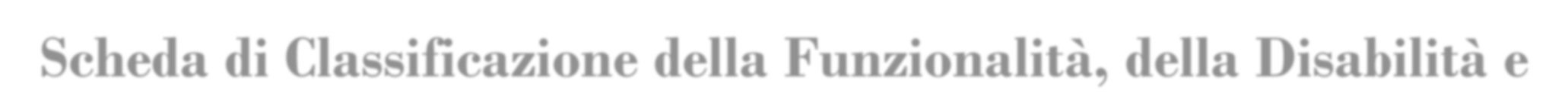 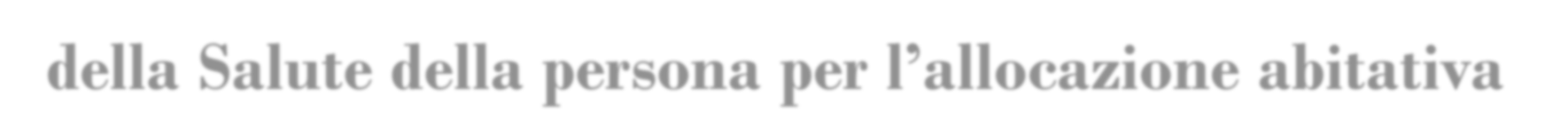 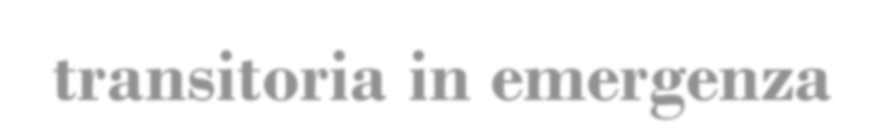 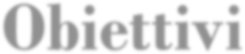 Scheda di Classificazione della Funzionalità, della Disabilità e della Salute della persona per l’allocazione abitativaObiettivitransitoria in emergenza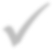 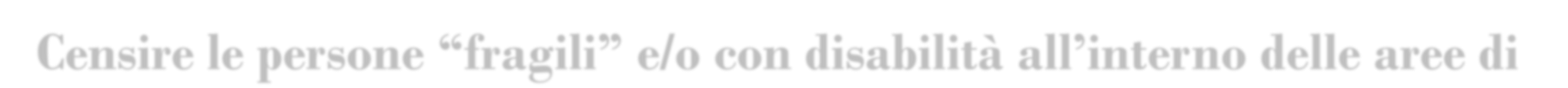 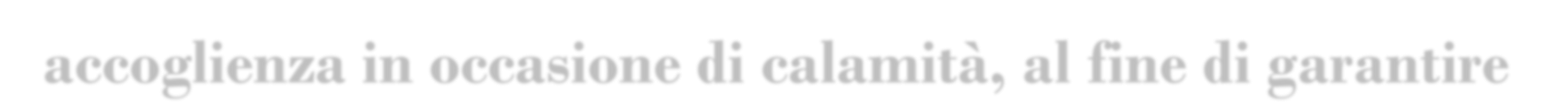 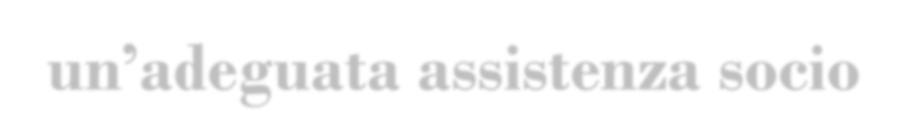 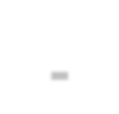 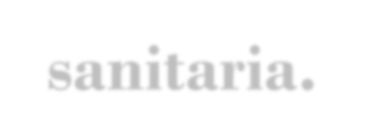 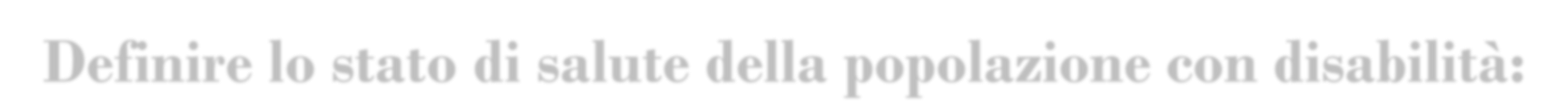 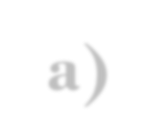 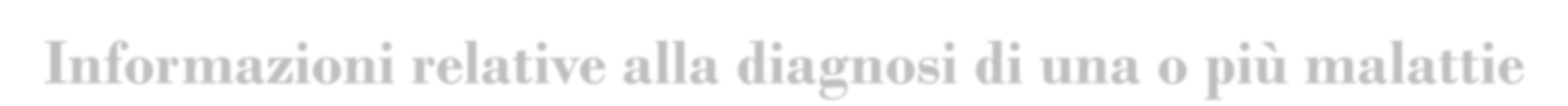 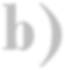 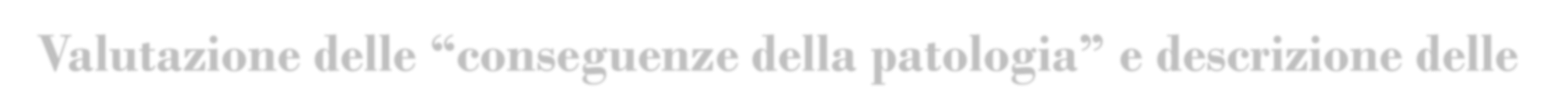 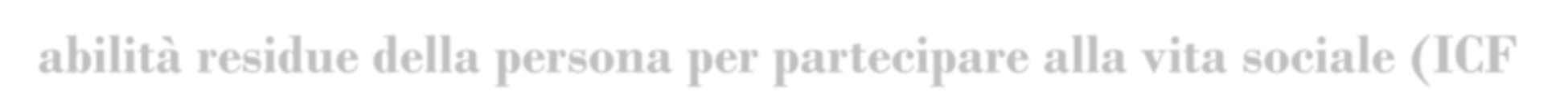 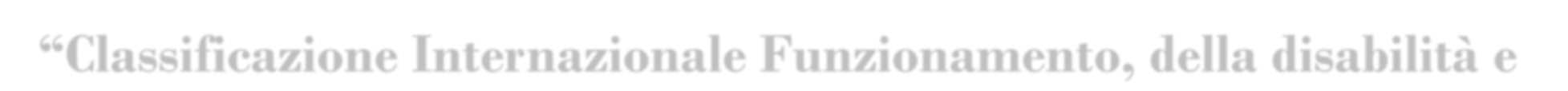 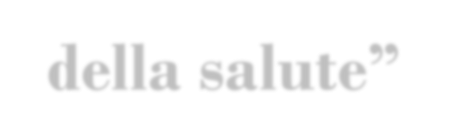 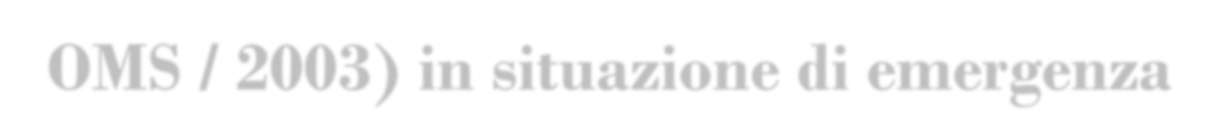 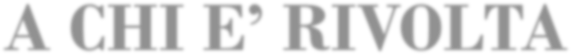 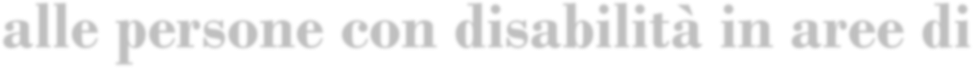 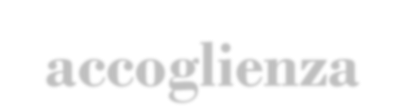 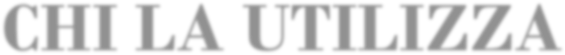 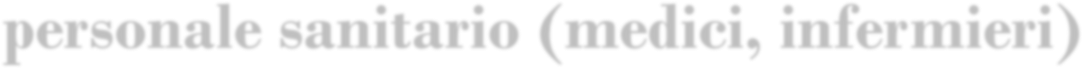 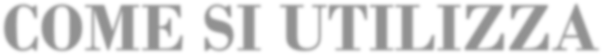 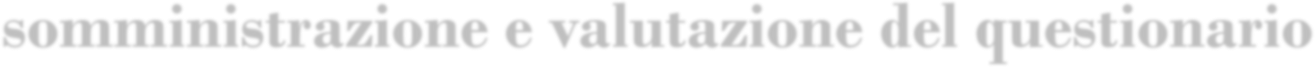 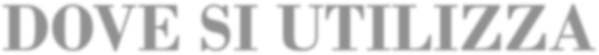 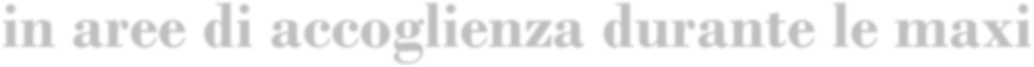 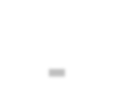 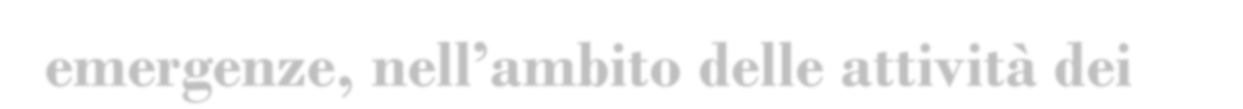 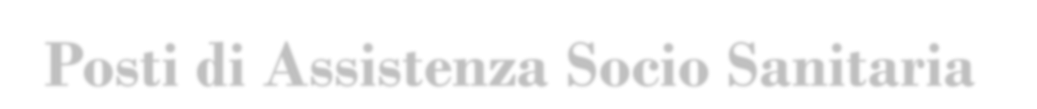 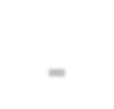 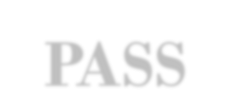 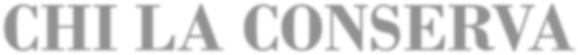 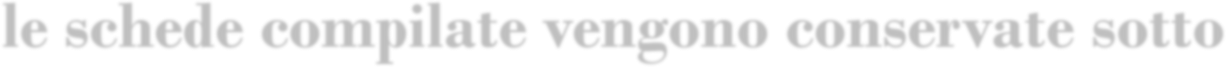 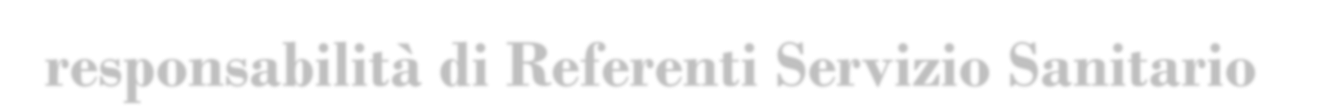 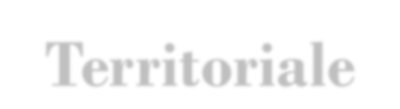 Come è strutturata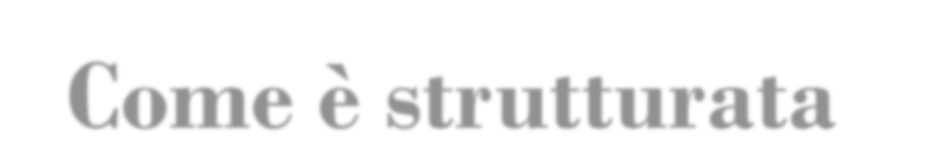 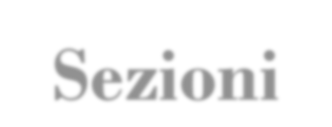 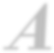 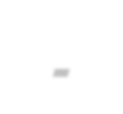 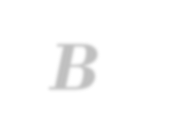 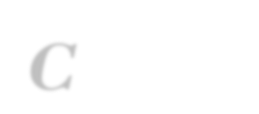 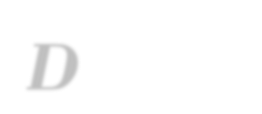 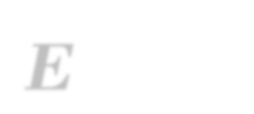 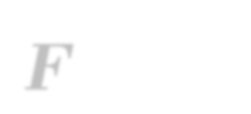 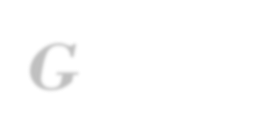 SezioniA - B		Informazioni anagrafiche utente e chi fornisce informazioni C	Informazioni sanitarie dell’ utenteAusili/presidi utilizzati per disabilitàValutazione di menomazione strutture corporeeValutazione di limitazioni attività, restrizioni a partecipazione G		Note complementariArea menomazioni di strutture corporee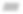 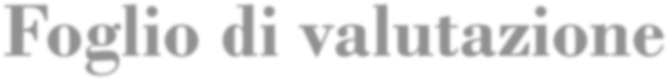 Area limitazioni di attività di partecipazione (performance)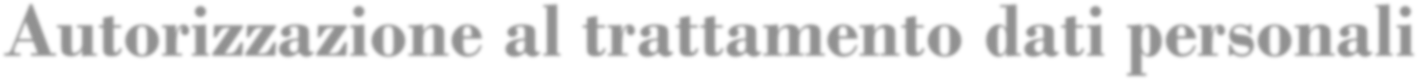 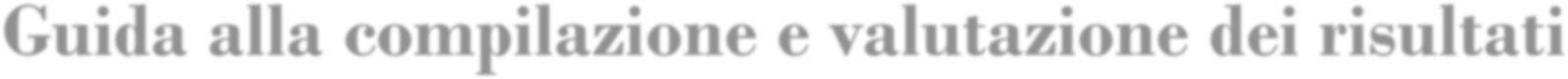 Creazione, all’interno della pagina Facebook del Dipartimento della Protezione Civile, di uno spazio per lo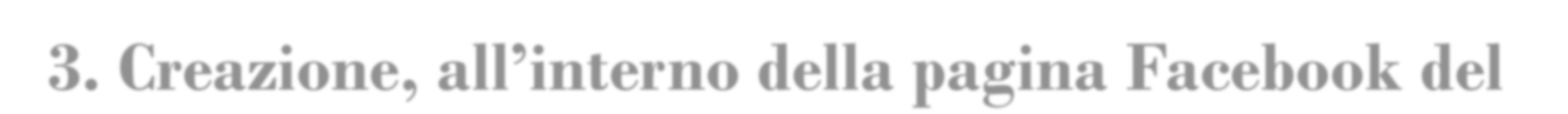 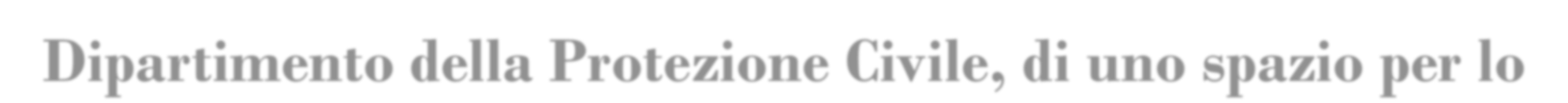 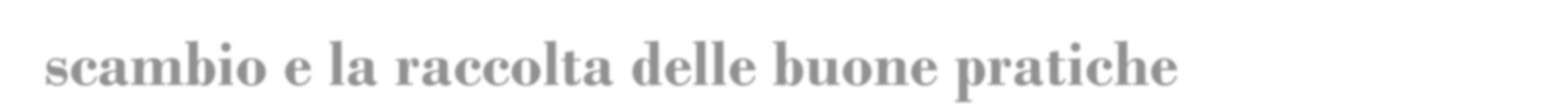 scambio e la raccolta delle buone pratiche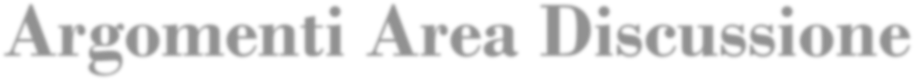 Disabilità in eventi catastrofici: contributi delle Istituzioni e delle Associazioni di VolontariatoDisabilità in eventi catastrofici: raccolta delle esperienze	Promuovere lo scambio di buone pratiche ( es. utilizzo scheda CFDS, ecc.)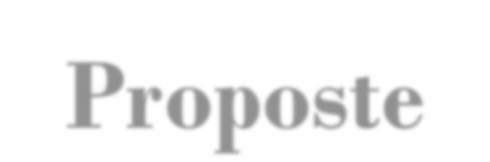 	Stimolare al dialogo sulla tematica attraverso specifiche aree di discussione su FacebookRendere partecipi le persone con disabilità in attività e progetti dei quali beneficiano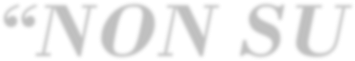 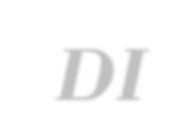 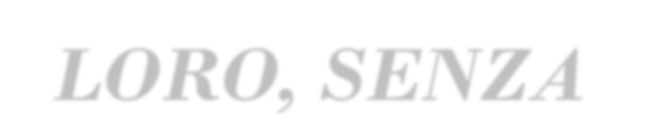 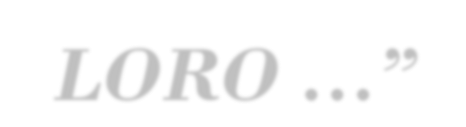 